Закључени и разведени бракови, 2019.Основни подаци о закљученим браковимаУ 2019. години у Републици Србији закључено је 35 570 бракова, што представља пад од 2,1% у односу на претходну годину. Истовремено, 28 113 закључених првих бракова указује на пад од 3,1% у односу на 2018. годину. Број закључених бракова на 1 000 становника износи 5,1. Просечна старост при закључењу брака за младожење износи 34,5 година, а за невесте 31,3 године.Најзаступљенији су етнички хомогени бракови, односно бракови које су закључили супружници исте националности – 31 459 (88,4%). Исти степен образовања супружника својствен је највећем броју закључених бракова – 24 658 (69,3%), а када посматрамо економску активност младожење и невесте, у 27 207 закључених бракова (76,5%) оба супружника су економски активна лица. Највећи број бракова закључен је између држављана Републике Србије, и то 32 623 (91,7%).Основни подаци о разведеним браковимаУ Републици Србији у 2019. години разведено је 10 899 бракова, односно за 9,0% више у односу на претходну годину. Број разведених бракова на 1 000 становника износи 1,6. Просечна старост мужа при разводу брака износи 44,2 године, а за жене 40,6 година. Највећи број разведених бракова чине бракови с децом – 5 806 (53,3%). У укупном броју разведених бракова са децом, најчешћи су разведени бракови са једним дететом – 3 067 (52,8%). Након развода, издржавана деца најчешће су додељена жени, и то у 4 103 разведена брака (70,7%). Просечно трајање разведеног брака у 2019. години износи 13,5 година.Преглед по регионима, 2019.Стопа нупцијалитета за ниво Србија – север износи 5,3‰ и виша је за 0,4‰ у односу на стопу за ниво Србија – југ од 4,9‰. Посматрајући регионе, најнижа стопа забележена је у Региону Јужне и Источне Србије од 4,8‰, а највишу стопу нупцијалитета бележе Београдски регион и Регион Војводине и износи 5,3‰.Стопа диворцијалитета за ниво Србија – север од 1,8‰ виша је за 0,5‰ у односу на стопу за ниво Србија – југ, која износи 1,3‰. Када посматрамо стопе диворцијалитета по регионима, најнижу стопу диворцијалитета бележи Регион Шумадије и Западне Србије од 1,2‰, а највишу Регион Војводине и износи 2,0‰.Табела 1. Закључени и разведени бракови по регионима, 2019.Основни показатељи о браковима у периоду 2015–2019.У периоду 2015–2019. године број закључених бракова у Републици Србији у просеку износи 36 162 закључена брака, а просечна вредност стопе нупцијалитета износи 5,1 на 1000 становника. Број разведених бракова показује значајнији раст у посматраном периоду, односно 1 518 разведених бракова више у 2019. години у односу на 2015. годину.Мушкарци и жене све касније улазе у брак, али се касније и разводе. Разлика у годинама између супружника у просеку износи нешто више од три године – мушкарци су старији од жена посматрајући и закључене и разведене бракове.Табела 2. Основни показатељи о закљученим и разведеним браковима, 2015–2019.Република СрбијаМетодолошка објашњењаБрак је уређена заједница живота жене и мушкарца (Породични закон „Службени  гласник  РС“, бр. 18/2005, 72/2011 и др. закон, 6/2015). Закључени брак представља брак закључен према важећим законским прописима а који је уписан у матичну књигу венчаних.Стопа нупцијалитета представља број закључених бракова на 1000 становника у посматраној години.Разведени брак представља сваки законски разведени и поништени брак од стране надлежног суда. Начини престанка брака регулисани су Породичним законом.Стопа диворцијалитета представља број разведених бракова на 1000 становника у посматраној години.Од 2018. године уведен је нови начин прикупљања података о разведеним браковима преузимањем извештаја у електронском формату из Правосудно-информационог система, који је у надлежности Министарства правде.Републички завод за статистику од 1998. године не располаже појединим подацима за АП Косово и Метохија, тако да они нису садржани у обухвату података за Републику Србију (укупно).Контакт: gordana.jordanovski@stat.gov.rs, тел.: 011 2412-922, локал 344Издаје и штампа: Републички завод за статистику, 11 050 Београд, Милана Ракића 5 
Tелефон: 011 2412-922 (централа) • Tелефакс: 011 2411-260 • www.stat.gov.rs
Одговара: др Миладин Ковачевић, директор 
Tираж: 20 ● Периодика излажења: годишња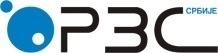 Република СрбијаРепублички завод за статистикуISSN 0353-9555САОПШТЕЊЕСАОПШТЕЊЕСН50број 188 - год. LXX, 10.07.2020.број 188 - год. LXX, 10.07.2020.Статистика становништваСтатистика становништваСРБ188 СН50 100720Закључени браковиЗакључени браковиРазведени браковиРазведени браковиРазведени браковиукупнона 1000 становникаукупнона 1000 становникана 1000 закљученихРЕПУБЛИКА СРБИЈА355705,1108991,6306,4СРБИЈА – СЕВЕР 187815,364601,8344,0Београдски регион90555,327911,6308,2Регион Војводине97265,336692,0377,2СРБИЈА – ЈУГ 167894,944391,3264,4Регион Шумадије и Западне Србије96955,123491,2242,3Регион Јужне и Источне Србије70944,820901,4294,6Регион Косово и Метохија...............20152016201720182019Закључени бракови – укупно3694935921360473632135570Закључени бракови на 1000 становника5,25,15,15,25,1Просечна старост при закључењу бракаMладожење 33,734,034,134,234,5Невесте30,330,630,831,131,3Закључени први бракови – укупно3024829048289192900528113Просечна старост при закључењу првог бракаМладожење 31,031,231,231,331,4Невесте28,028,228,328,528,6Разведени бракови – укупно938190469262999510899Разведени бракови на 1000 становника1,31,31,31,41,6Разведени бракови на 1000 закључених бракова253,9251,8256,9275,2306,4Просечна старост при разводу бракаМужа43,543,543,744,144,2Жене39,840,040,240,540,6